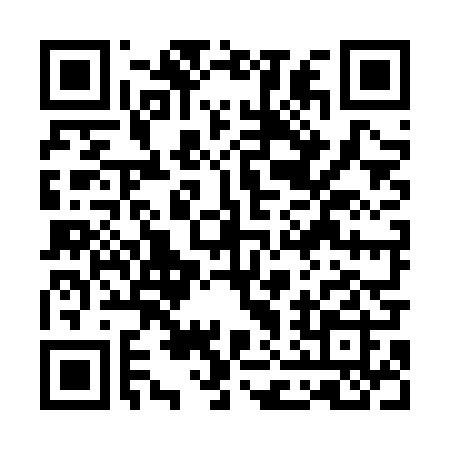 Prayer times for Miastkow Koscielny, PolandWed 1 May 2024 - Fri 31 May 2024High Latitude Method: Angle Based RulePrayer Calculation Method: Muslim World LeagueAsar Calculation Method: HanafiPrayer times provided by https://www.salahtimes.comDateDayFajrSunriseDhuhrAsrMaghribIsha1Wed2:305:0312:305:377:5810:192Thu2:265:0112:305:387:5910:223Fri2:234:5912:305:398:0110:254Sat2:194:5712:295:408:0310:295Sun2:164:5512:295:418:0410:326Mon2:154:5312:295:428:0610:357Tue2:144:5212:295:438:0810:368Wed2:144:5012:295:448:0910:379Thu2:134:4812:295:458:1110:3710Fri2:124:4712:295:468:1210:3811Sat2:124:4512:295:478:1410:3912Sun2:114:4312:295:488:1610:3913Mon2:104:4212:295:498:1710:4014Tue2:104:4012:295:508:1910:4115Wed2:094:3912:295:518:2010:4116Thu2:094:3712:295:528:2210:4217Fri2:084:3612:295:538:2310:4318Sat2:074:3412:295:538:2510:4319Sun2:074:3312:295:548:2610:4420Mon2:064:3212:295:558:2810:4521Tue2:064:3012:295:568:2910:4522Wed2:054:2912:295:578:3010:4623Thu2:054:2812:305:588:3210:4724Fri2:054:2712:305:588:3310:4725Sat2:044:2612:305:598:3410:4826Sun2:044:2512:306:008:3610:4927Mon2:044:2312:306:018:3710:4928Tue2:034:2212:306:018:3810:5029Wed2:034:2212:306:028:3910:5030Thu2:034:2112:306:038:4110:5131Fri2:024:2012:306:048:4210:51